Уважаемые родители!Безопасность жизни детей на водоёмах  во многих случаях зависит  только от вас!В связи с наступлением жаркой погоды в целях недопущения гибели детей на водоёмах в летний период обращаемся к вам с убедительной просьбой провести разъяснительную работу с вашими детьми о правилах поведения на природных и искусственных водоёмах  и о последствиях их нарушениий.Этим вы предупредите несчастные случаи с вашими детьми на воде!От этого зависит жизнь ваших детей сегодня и завтра!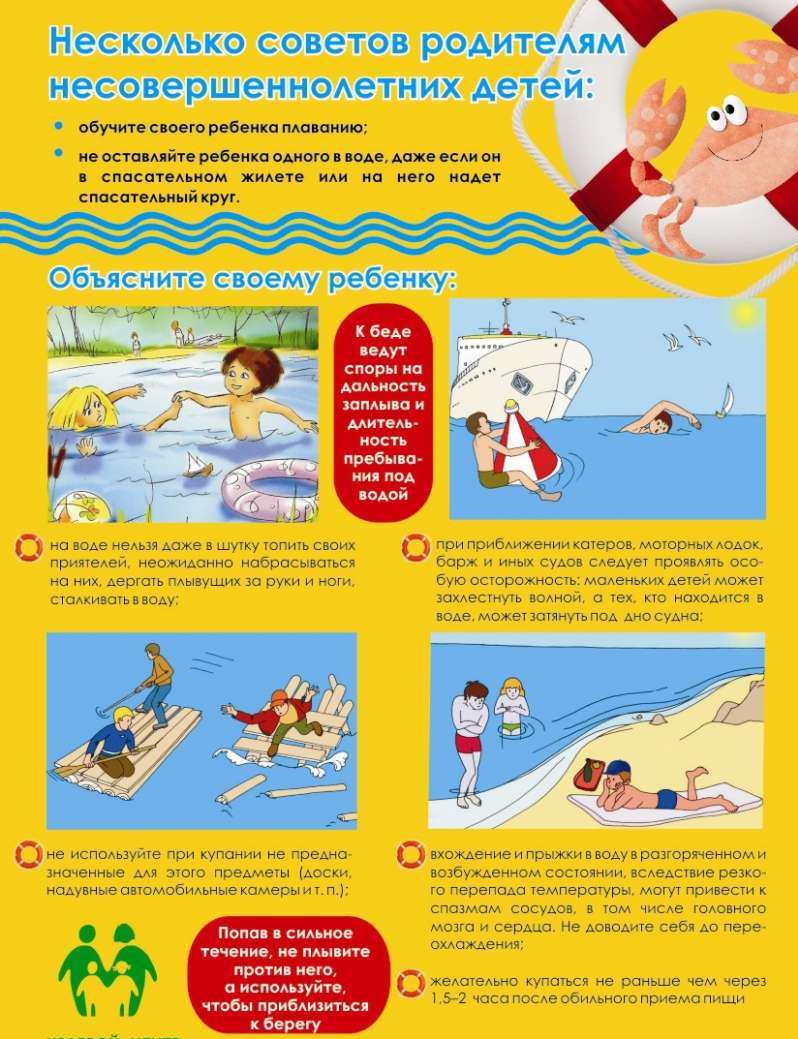 